Publicado en Madrid el 23/09/2021 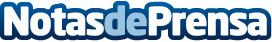 ¿En qué se basa la estrategia de marketing de Crowd1? La empresa lo aclaraCrowd1 es una empresa de tecnología y marketing que ofrece sus servicios a los miembros que han comprado una membresíaDatos de contacto:Crowd1+254703790790Nota de prensa publicada en: https://www.notasdeprensa.es/en-que-se-basa-la-estrategia-de-marketing-de Categorias: Nacional Finanzas Marketing Emprendedores http://www.notasdeprensa.es